
DAN MARSHALLBasic Supply ListTUBE WATERCOLORS: (Windsor Newton, Holbein, Daniel Smith) Recommended colors: cad yellow, yellow ochre, burnt umber, burnt sienna, cad orange, cad red, perm aliz crimson, Winsor violet, mineral violet, french ultramarine, cobalt blue, lilac, lavender, cobalt turquoise and neutral tint BRUSHES:A large and small " quill mop"" brush are a MUST ,  #'s 10,12,16 Escoda Perla synthetic pointed round brushes. PAPER:Dan uses Saunders Waterford 140lb rough loose sheets exclusively! (for workshop students,  loose quarter sheets are fine) taped to a light support board. Rough paper is important to his technique. Also for workshops bring a Sketchbook!!MISC:1 inch width masking tape(neutrals colored, no blue or red tape) small cup for water (leave your large buckets at home), watercolor palette with large mixing areas, 7mm hb mechanical pencil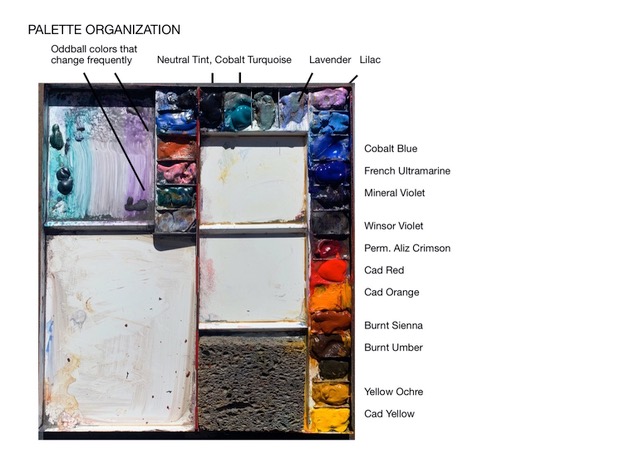 